COURSE DEVELOPMENTI. ANALYSISFactors: immediate relevancy, self-direction, problem-solving exercises/case studiesII. DESIGNconsider Adult Learning TheoryIII. DEVELOPMENTIV. IMPLEMENTATIONV. EVALUATIONMEETING 1:Needs Assessment / planning meeting with stakeholdersDiscuss each component interview-styleProvide Bloom’s Taxonomy graphic to consumer to guide discussionDescribe the learnerDescribe the learnerRoles ResponsibilitiesLearners’ background, beliefs, culture, experiencesTraining backgroundCurrent training opportunitiesCurrent performanceDescribe the problemDescribe the problemWhat are the pain points?Example ScenarioExample ScenarioWhat do you want the learner to know and be able to do?Problem StatementLearner MotivationLearner MotivationLearner MotivationWhy should the learner want to complete the course?How exactly will this course help the learner do their job better? Is the connection immediate?What’s in it for the learner?How does motivation for learner differ from motivation for leadership?Leadership Onboarding Policy Other_________________Individual Learner Continuing ed To improve skill Gap in knowledge Other________________Level of Learning: Bloom’s (Revised) Taxonomy*Level of Learning: Bloom’s (Revised) Taxonomy*Level of Learning: Bloom’s (Revised) Taxonomy*LevelExamplesNotesRememberfacts, definitionsUnderstandinterpreting facts/data/graphs, free response questions – with errorless check (cannot be used on final quiz)Applydecision-making for case studies, scenarios – simple or branchedAnalyzeorganizing information by classifying, categorizing, differentiating informationEvaluate (offline in workplace)Create (offline in workplace)INTERNAL DEVELOPMENTRelevance to Learner completed by course developer prior to next meeting utilizing information from Analysis stage and content provided by consumerRelevance to LearnerRelevance to LearnerRelevance to LearnerRelevance to LearnerRelevance to LearnerThe Problem / IssueThe StrategyBy the end of this course, the learner will be able to:By the end of this course, the learner will be able to:By the end of this course, the learner will be able to:By the end of this course, the learner will be able to:By the end of this course, the learner will be able to:Objective 1:Objective 1:Objective 2:Objective 2:Objective 3:Objective 3:MEETING 2:Development meeting with consumerDetermine deadlines for resource submission to developerDetermine meeting schedule for course revision cycleIdentify ResourcesIdentify ResourcesProvided by:Script / PPTPoint Person:Deadline:Task analysis of proceduresPoint Person:Deadline:Documents to reference / downloadPoint Person:Deadline:Videos*Point Person:Deadline:Case ExamplesPoint Person:Deadline:Company logos / design templatesPoint Person:Deadline:User ExperienceUser ExperienceUser ExperienceUser ExperienceCourse length*Navigation Forced                               FreePlay bar features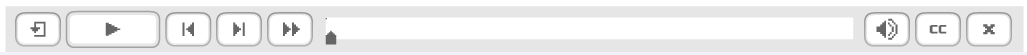 Table of Contents    Click on any slide                            Click on visited slides only    Click on any slide                            Click on visited slides only    Click on any slide                            Click on visited slides onlyClosed captions / transcript*Other accessibility considerationsCourse AssessmentCourse AssessmentCourse AssessmentCourse AssessmentCourse AssessmentCourse AssessmentCourse AssessmentInclude pre-test? Yes No Yes NoQuiz Pass RateNumber of retriesUser feedback on knowledge checksUser feedback on knowledge checks Incomplete     Correct     Incorrect    Incorrect with Hint (Errorless) Incomplete     Correct     Incorrect    Incorrect with Hint (Errorless) Incomplete     Correct     Incorrect    Incorrect with Hint (Errorless) Incomplete     Correct     Incorrect    Incorrect with Hint (Errorless) Incomplete     Correct     Incorrect    Incorrect with Hint (Errorless)User feedback on quizUser feedback on quiz Incomplete     Correct     Incorrect    Incomplete     Correct     Incorrect    Incomplete     Correct     Incorrect    Incomplete     Correct     Incorrect    Incomplete     Correct     Incorrect   INTERNAL DEVELOPMENTFollow agreed-upon timelinePublishing SettingsPublishing SettingsPublishing SettingsPublishing SettingsPublishing SettingsPublishingShow as Pop-Up SCORM 1.2  SCORM 2004 (Edition: ____)  Expiration date:Show as Pop-Up SCORM 1.2  SCORM 2004 (Edition: ____)  Expiration date:Show as Pop-Up SCORM 1.2  SCORM 2004 (Edition: ____)  Expiration date:Show as Pop-Up SCORM 1.2  SCORM 2004 (Edition: ____)  Expiration date:LMS Access*# of UsersLength of accessFeedbackFeedbackFeedbackWhat information will the consumer provide?Technical IssuesSource:What information will the consumer provide?Course ReportsSource:What information will the consumer provide?Participant FeedbackSource:When will the consumer provide this information?FrequencyWhen will the consumer provide this information?End DateWhen will the developer provide updates?FrequencyWhen will the developer provide updates?End Date